          ҠАРАР                                                                    ПОСТАНОВЛЕНИЕ« 16 » декабрь 2022 й.                        12/23                               «16 » декабря 2022 г.О признании утратившими силу отдельных  постановленийглавы сельского поселения Такарликовский сельсовет муниципального района Дюртюлинский район Республики Башкортостан          Рассмотрев экспертные заключения Государственного комитета Республики Башкортостан по делам юстиции от 01.12.2022 года                                                        № НГР RU03083905201600059 с целью приведения в соответствии                             с законодательством муниципальных нормативных правовых актов, руководствуясь с Федеральным законом Российской Федерации                               от 06.10.2003 № 131-ФЗ «Об общих принципах организации местного самоуправления в Российской Федерации» Администрация сельского поселения Такарликовский сельсовет муниципального района Дюртюлинский район Республики Башкортостан,ПОСТАНОВЛЯЮ:          1. Признать утратившим силу постановление главы сельского поселения Такарликовский сельсовет муниципального района Дюртюлинский район Республики Башкортостан от 06.10.2016 № 10/11                  «Об утверждении административного регламента администрации сельского поселения Такарликовский сельсовет муниципального района Дюртюлинский район Республики Башкортостан по предоставлению муниципальной услуги «Выдача разрешений на вырубку и обрезку древесно-кустарниковой растительности и ликвидации травяного покрова Администрации сельского поселения  Такарликовский сельсовет муниципального района Дюртюлинский район Республики Башкортостан».          2. Данное постановление обнародовать на информационном стенде                   в здании администрации сельского поселения Такарликовский сельсовет МР Дюртюлинский район Республики Башкортостан по адресу: с.Иванаево, ул.Комсомольская, 3  и на официальном сайте   в сети «Интернет».          3.  Контроль за исполнением настоящего постановления оставляю                 за собой.Глава сельского поселения                                                                  Р. Р. ГареевБАШКОРТОСТАН  РЕСПУБЛИКАҺЫДұртөйлө районы муниципальрайонынынТакарликауылсоветы ауылбиләмәһехакимиәтеАдрес: Иванайауылы,  Комсомол урамы,3Тел., факс (34787) 3-62-16takarlik36282@mail.ru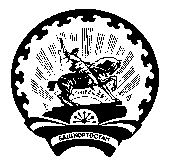                           Администрациясельского поселения Такарликовский сельсовет муниципального районаДюртюлинский район Республики БашкортостанАдрес: с. Иванаево, ул.  Комсомольская,3Тел., факс (34787)3-62-16takarlik36282@mail.ru